NAGYKOVÁCSI NAGYKÖZSÉG ÖNKORMÁNYZATPÉNZÜGYI ÉS TELEPÜLÉSFEJLESZTÉSI BIZOTTSÁGELNÖKEMEGHÍVÓ Nagykovácsi Nagyközség ÖnkormányzatánakPénzügyi és településfejlesztési bizottsága üléséreAz ülés helye: 	Öregiskola Közösségi Ház és Könyvtár Időpontja: 		2016. november 14. (hétfő) 17 óra Napirend:Nyílt ülés:Nagykovácsi Nagyközség Önkormányzata és költségvetési szerveinek tájékoztatója a 2016. évi költségvetés háromnegyed éves teljesítéséről E – 100Előterjesztő: Kiszelné Mohos Katalin polgármesterElőadó: Perlaki Zoltán pénzügyi osztályvezetőTárgyalja: PBNagykovácsi Nagyközség Önkormányzatának 2016. évi költségvetéséről szóló 2/2016. (II. 29.) önkormányzati rendeletének 3. sz. módosítása E – 105Előterjesztő: Kiszelné Mohos Katalin polgármesterElőadó: Perlaki Zoltán pénzügyi osztályvezetőTárgyalja: PBA helyi adókról szóló 20/2015. (XI. 30.) számú önkormányzati rendelet felülvizsgálata E – 98Előterjesztő: Kiszelné Mohos Katalin polgármesterElőadó: Papp István jegyzőTárgyalja: PB, ÜBDöntés 2017. évi likvidhitel-keret igénybevételéről E – 101Előterjesztő: Kiszelné Mohos Katalin polgármesterElőadó: Perlaki Zoltán pénzügyi osztályvezetőTárgyalja: PBDöntés az Érdi Tankerületi Központtal kötendő vagyonkezelési szerződés és megállapodás jóváhagyásáról E – 106Előterjesztő: Kiszelné Mohos Katalin polgármesterElőadó: dr. Halmosi-Rokaj Odett osztályvezetőTárgyalja: PB Ortopéd szakorvos helyiség-bérleti kérelme E – 102Előterjesztő: Kiszelné Mohos Katalin polgármesterElőadó: Grégerné Papp Ildikó osztályvezetőTárgyalja: PBZárt ülés:Döntés Nagykovácsi Nagyközség Önkormányzat Képviselő-testületének Z-118/2016. (X. 20.) határozata módosításáról E – 103Előterjesztő: Kiszelné Mohos Katalin polgármesterElőadó: dr. Halmosi-Rokaj Odett osztályvezetőTárgyalja: PBNagykovácsi, 2016. november 10.	.								Tegzes Endre sk.   	       							           	elnök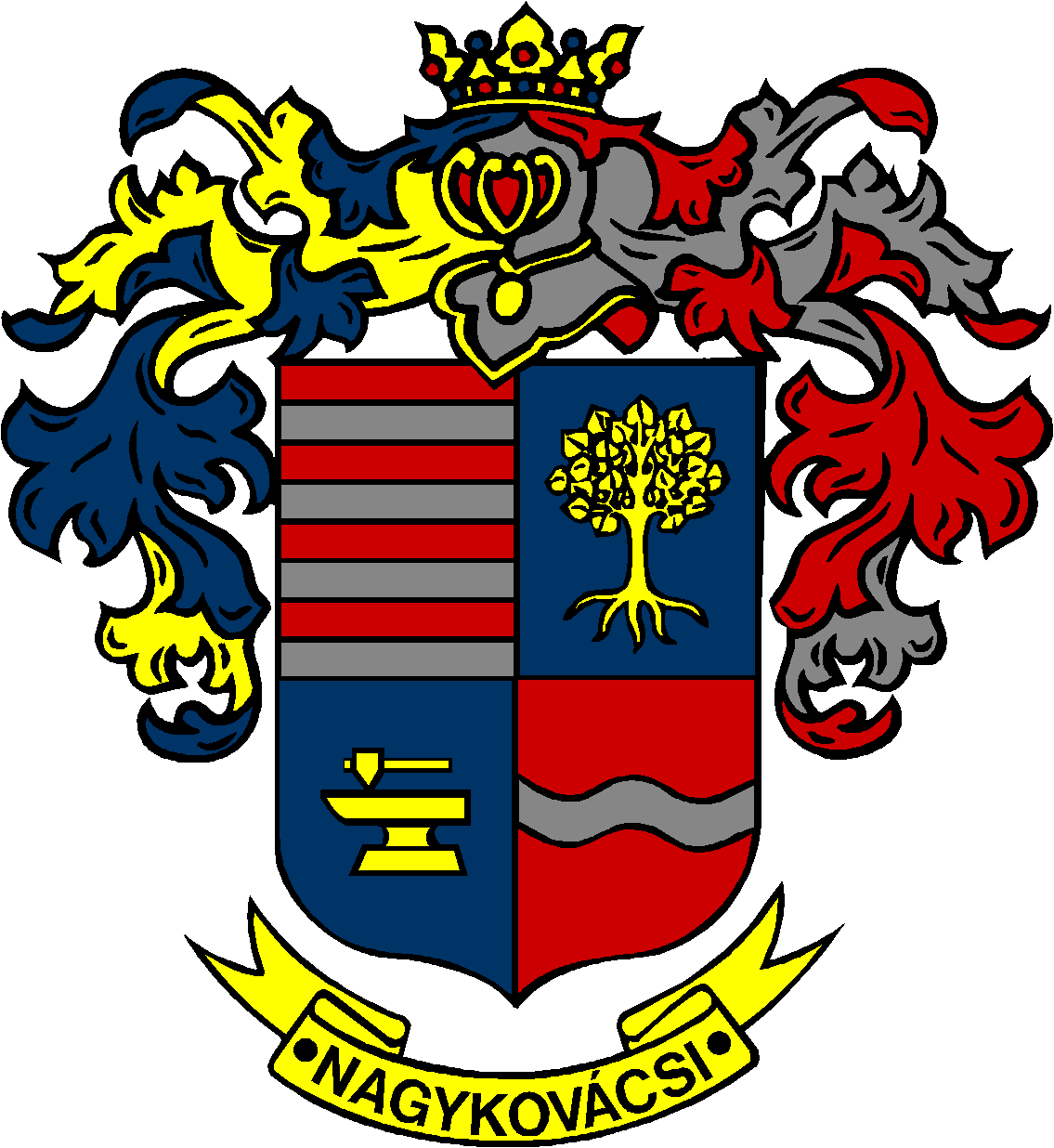 